29.12.2020 № 2638О внесении изменения в постановление администрации города Чебоксары от 24.05.2019 № 1141 В соответствии с Федеральным законом от 06.10.2003 № 131-ФЗ «Об общих принципах организации местного самоуправления в Российской Федерации» и в связи с кадровыми изменениями администрация города Чебоксары п о с т а н о в л я е т:Состав Межведомственной рабочей группы по координации работ по реализации комплекса мероприятий по апробации передовых цифровых и инженерных решений, организационно-методических подходов и правовых моделей, применяемых для цифрового преобразования в сфере городского хозяйства, иных мероприятий, предусмотренных «дорожной картой» реализации пилотного проекта муниципального образования города Чебоксары», утвержденный постановлением администрации города Чебоксары от 24.05.2019 № 1141, изложить в редакции согласно приложению к настоящему постановлению.2. Управлению информации, общественных связей и молодежной политики администрации города Чебоксары опубликовать настоящее постановление в средствах массовой информации. 3. Настоящее постановление вступает в силу со дня официального опубликования.4. Контроль за исполнением настоящего постановления возложить на заместителя главы администрации города Чебоксары по социальным вопросам О.В. Чепрасову.Глава администрации города Чебоксары 				      А.О. ЛадыковПриложениек постановлению администрациигорода Чебоксары от 29.12.2020 № 2638УТВЕРЖДЕНпостановлением администрациигорода Чебоксарыот 24.05.2019 № 1141С О С Т А ВМежведомственной рабочей группы по координации работ по реализации комплекса мероприятий по апробации передовых цифровых и инженерных решений, организационно-методических подходов и правовых моделей, применяемых для цифрового преобразования в сфере городского хозяйства, иных мероприятий, предусмотренных «дорожной картой» реализации пилотного проекта муниципального образования в городе ЧебоксарыI. Состав подгрупп по основным направлениям реализации пилотного проекта «Умный город» муниципального образования город Чебоксары:1. Городское управление:2. Умное ЖКХ3. Инновации для городской среды4. Умный городской транспорт5. Интеллектуальные системы общественной безопасности6. Интеллектуальные системы экологической безопасности7. Туризм и сервисII. Состав экспертной группы____________________________Чăваш РеспубликиШупашкар хулаадминистрацийěЙЫШĂНУ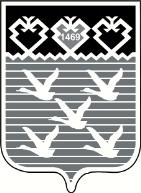 Чувашская РеспубликаАдминистрациягорода ЧебоксарыПОСТАНОВЛЕНИЕ1Заместитель главы администрации города Чебоксары – руководитель аппарата, руководитель межведомственной рабочей группы2Заместитель главы администрации по экономическому развитию и финансам3Заместитель главы администрации по социальным вопросам – руководитель направления4Заместитель главы администрации по вопросам архитектуры и градостроительства – начальник управления архитектуры и градостроительства5Заместитель главы администрации города Чебоксары по вопросам ЖКХ – начальник управления ЖКХ, энергетики, транспорта и связи 6Заместитель главы администрации города Чебоксары – председатель Горкомимущества 7Начальник финансового управления администрации города Чебоксары8Начальник правового управления администрации города Чебоксары1Заместитель главы администрации города Чебоксары – председатель Горкомимущества – руководитель направления2Заместитель главы администрации города Чебоксары по вопросам архитектуры и градостроительства – начальник управления архитектуры и градостроительства3Заместитель начальника управления архитектуры и градостроительства администрации города Чебоксары – главный архитектор города4Начальник МБУ «Управление территориального планирования»5Начальник МБУ «Управление экологии города Чебоксары»6Начальник отдела транспортного обеспечения и связи управления ЖКХ, энергетики, транспорта и связи администрации города Чебоксары7Начальник ЕДДС г. Чебоксары1Заместитель начальник управления ЖКХ, энергетики, транспорта и связи администрации города Чебоксары – руководитель направления2Заведующий сектор энергетики управления ЖКХ, энергетики, транспорта и связи администрации города Чебоксары3Директор АО «Водоканал»4Директор МУП «ЧГЭС»5Директор МУП «Теплосеть» города Чебоксары6Начальник ЕДДС г. Чебоксары7Директор МБУ «Управление жилфондом г. Чебоксары»1Заместитель главы администрации города Чебоксары по вопросам ЖКХ – начальник управления ЖКХ, энергетики, транспорта и связи – руководитель направления2Директор МБУ «Управление жилищно-коммунального хозяйства и благоустройства»3Директор АО «Горсвет»4Директор МБУ «Чебоксары-Телеком»5Заведующий сектором энергетики управления ЖКХ, энергетики, транспорта и связи администрации города Чебоксары1Начальник отдела транспортного обеспечения и связи управления ЖКХ, энергетики, транспорта и связи администрации города Чебоксары – руководитель направления2Заместитель директора МБУ «Чебоксары-Телеком»3Начальник отдела организации дорожного движения МБУ «Управление жилищно-коммунального хозяйства и благоустройства»4Начальник отдела организации парковочных мест МКУ «Земельное управление» г. Чебоксары5Директор МУП «Чебоксарское троллейбусное управление»6Директор МБУ «Управление ЖКХ и благоустройства»1Директор МБУ «Чебоксары-Телеком» – руководитель направления2Начальник МКУ «Управление по делам гражданской обороны и чрезвычайным ситуациям г. Чебоксары»3Начальник отдела информатизации администрации города Чебоксары4Начальник ЕДДС г. Чебоксары1Начальник управления «Управление экологии города Чебоксары» – руководитель направления2Начальник МКУ «Управление по делам гражданской обороны и чрезвычайным ситуациям г. Чебоксары»3Начальник ЕДДС г. Чебоксары4Генеральный директор АО «Спецавтохозяйство»5Директор АО «Водоканал»1Заместитель главы администрации города Чебоксары по социальным вопросам – руководитель направления2Начальник управления культуры и развития туризма администрации города Чебоксары3Директор АУ «Творческий город»4Директор АУ «Музейно-туристический центр г. Чебоксары»5Заместитель директора по развитию Московской набережной АУ «Музейно-туристический центр г. Чебоксары»6Заместитель директора по развитию туризма АУ «Музейно-туристический центр г. Чебоксары»1Заместитель начальника полиции МВД по Чувашской Республике(по согласованию)2Начальник управления охраны общественного порядка МВД по Чувашской Республике(по согласованию)3Начальник центра информационных технологий, связи и защиты информации МВД по Чувашской Республике(по согласованию)4Заместитель начальника дежурной части УМВД России по г. Чебоксары(по согласованию)5Начальник отдела надзора УГИБДД МВД по Чувашской Республике(по согласованию)6Начальник центра автоматизированной фиксации административных правонарушений в области  дорожного движения УГИБДД МВД по Чувашской Республике(по согласованию)7Заместитель начальника отдела ГИБДД УМВД России по г. Чебоксары(по согласованию)8Директор филиала в Чувашской Республике ПАО «Ростелеком»(по согласованию)9Руководитель по развитию корпоративного бизнеса РО по ЧР ПФ ПАО «Мегафон»(по согласованию)10Директор филиала ПАО «МТС» в Чувашской Республике(по согласованию)11АО «Форт Диалог»(по согласованию)12Старший менеджер по работе с госсектором ПАО «ВымпелКом»(по согласованию)13Заместитель директора – директор по В2В АО «Эр-Телеком Холдинг»(по согласованию)14Директор ООО «Квартон»(по согласованию)15Генеральный директор АО «Управляющая компания «ИСЕРВ»(по согласованию)16Заместитель директора ООО «Информатика»(по согласованию)17Заместитель генерального директора ООО «Кейсистемс»(по согласованию)18Председатель совета директоров ООО «ЛаймЭйчДи»(по согласованию)19Председатель совета директоров ООО «Научно-производственное предприятие «Автоматика»(по согласованию)20Директор ООО «Лидер софт –внедренческий центр»(по согласованию)21Директор департамента по развитию бизнеса по Приволжскому федеральному округу ООО «Нэт Бай Нэт Холдинг»(по согласованию)22Руководитель ООО МВК «Экоцентр»(по согласованию)